Kupní smlouvak zakázce ID : N006/20/V00033455 v komoditě č. 18110000-3I. Smluvní stranyVojenská nemocnice Olomouc, p.o.Sídlo: 			Sušilovo nám.5, OlomoucIČO:			60800691DIČ:			CZ60800691Zaměstnanec pověřený jednáním/Jejímž jménem jedná:	ředitel Vojenské nemocnice Olomouc			MUDr. Martin SvobodaBankovní spojení:	ČNB OstravaČíslo účtu:		159837881/0710Kontaktní zaměstnanec: Ing. Pavel Klein			č. Tel.: +420 973 407 220  č. mobil. Tel.: +420 604 549 884e-mailová adresa: kleinp@vnol.czdatová schránka: mdasj3uAdresa pro doručování korespondence:			Vojenská nemocnice Olomouc, Sušilovo nám. 5, 779 00  Olomouc(dále jen „kupující“)aObchodní firma / jiná právnická nebo fyzická osoba KaPO-plus s.r.o.zapsaná v obchodním rejstříku  vedeném Krajským soudem v Brně oddíl C, vložka 60524Sídlo:		              Kuršova 986/12 635 00 BrnoIČO:			28312767DIČ:			CZ28312767Zastoupená: Ing. Daniel Mayer, jednatelBankovní spojení: 	UniCredit Bank Czech Republic and Slovakia, a.s.Číslo účtu:		2112848822/2700Kontaktní osoba:	Ing. Daniel Mayerč. tel.: +420 … … …, č. mobil. tel.: +420 731 514 417 e-mailová adresa: d.mayer@kapo.czdatová schránka vnbxvkc(dále jen „prodávající“)podle ustanovení § 2079 a násl. zákona č. 89/2012 Sb., občanský zákoník (dále jen „OZ“) uzavírají na veřejnou zakázku malého rozsahu, zadanou v elektronickém tržišti veřejné správy NEN (národní elektronický nástroj), ID zakázky č. N006/20/V00033455, tuto kupní smlouvu (dále jen „smlouva“).II. Účel smlouvy2.1 Účelem smlouvy je pořízení pracovních oděvů pro zdravotnický personál Vojenské nemocnice Olomouc za účelem předepsaného vystrojení a doplnění osobních ochranných prostředků.III. Předmět smlouvy3.1	  Předmětem smlouvy je:a) závazek prodávajícího odevzdat kupujícímu „Pracovní ochranné oděvy-lékařské“ (dále jen „zboží“) v této smlouvě sjednané jakosti a provedení a umožnit mu nabýt vlastnické právo k tomuto zboží. b) závazek kupujícího odevzdávané zboží od prodávajícího převzít a zaplatit dohodnutou kupní cenu;3.2   Přesná specifikace zboží je uvedena v příloze č. 1.IV. Kupní cena 4.1	Smluvní strany se ve smyslu zákona č. 526/1990 Sb., o cenách, ve znění pozdějších předpisů, dohodly na celkové kupní ceně za zboží, specifikované v čl. III. smlouvy, a to ve výši:505 562,20 Kč včetně DPH(slovy: pětsetpěttisícpětsetšedesátdvakoruncelýchdvacethaléřů českých).4.2	Celková kupní cena zboží bez DPH činí 417 820,00 Kč, sazba DPH 21 % činí 87 742,20 Kč (DPH je stanovováno ve výši podle platné právní úpravy).V. Čas a místo plnění5.1	Prodávající zahájí plnění kupní smlouvy od 4. 1. 20215.2	Prodávající je povinen odevzdat zboží nejpozději dne 31. 1. 20215.3	Místem plnění je Vojenská nemocnice Olomouc, Sušilovo nám 5, OlomoucVI. Dodací podmínky6.1	Kupující pověřil jako svého zástupce k převzetí zboží c.z. Alenu Tichou (dále jen „přejímající“).6.2	Zboží bude prodávajícím odevzdáno v pracovních dnech v době od 07,00 do 14,30 hod., a to po předchozím projednání a odsouhlasení termínu a konkrétní hodiny odevzdání zboží s přejímajícím.6.3	Termín a hodinu odevzdání je prodávající povinen projednat s kontaktním zaměstnancem uvedeným v bodě I. této smlouvy a to nejpozději 2 dny předem.6.4	Prodávající je povinen odevzdat zboží v souladu s ustanovením § 1914 OZ.6.5	Přejímající po převzetí zboží v místě plnění, potvrdí prodávajícímu přejímací doklady, kterými jsou dodací a fakturační list.6.6	Prodávající je povinen odevzdat kupujícímu nové zboží, tj. nepoužité, nepoškozené, odpovídající platným hygienickým normám a předpisům. Prodávající je povinen doložit doklady prokazující tuto skutečnost nebo předložit o této skutečnosti prohlášení. Pro případ pochybnosti o pravdivosti skutečností uvedených v prohlášení je prodávající povinen tyto skutečnosti prokázat. 6.7	Přejímající nepřevezme zboží, které při přejímce vykazuje vady. O této skutečnosti zástupci smluvních stran ihned vyhotoví zápis, který potvrdí podpisem. VII. Platební a fakturační podmínky7.1	Prodávající po vzniku práva fakturovat, tj. okamžikem podpisu přejímacího dokladu po odevzdání a převzetí každé dílčí dodávky zboží, do 15 dnů doporučeně odešle kupujícímu ve dvojím vyhotovení daňový doklad (dále jen „faktura“).7.2	Faktura musí obsahovat všechny náležitosti řádného daňového dokladu podle platné právní úpravy, zejména podle zákona č. 235/2004 Sb., o dani z přidané hodnoty, ve znění pozdějších předpisů a podle § 435 OZ. Dále musí faktura obsahovat tyto údaje:a) číslo smlouvy, podle které se uskutečňuje plnění;b) název střediska VN Olomouc, který je přejímajícím;c) ID zakázky NEN , popř. číslo objednávky.7.3	K faktuře musí být připojen:a) originál přejímacího dokladu;b) prohlášení o shodě.7.4	Faktura bude kupujícímu doručena na adresu: Vojenská nemocnice Olomouc, Sušilovo nám. 5, 779 00 Olomouc.7.5	Kupující neposkytuje zálohové platby. Kupující požaduje na zakázku poskytnutí náhradní plnění.7.6	Splatnost faktury je 30 dnů ode dne jejího doručení kupujícímu, není-li dále stanoveno jinak. V případě, že faktura bude kupujícímu doručena v období od 15. prosince příslušného kalendářního roku do 15. ledna roku následujícího, prodlužuje se splatnost takové faktury o 30 dnů.7.7	Faktura se považuje za uhrazenou okamžikem odepsání fakturované částky z účtu kupujícího a jejím směrováním na účet prodávajícího.7.8	Kupující je oprávněn fakturu vrátit před uplynutím její splatnosti, neobsahuje-li některý údaj nebo doklad uvedený ve smlouvě nebo má jiné závady v obsahu nebo nedostatečný počet výtisků. Při vrácení faktury kupující uvede důvod jejího vrácení a v případě oprávněného vrácení prodávající vystaví novou fakturu. Oprávněným vrácením faktury přestává běžet původní lhůta splatnosti a běží znovu ode dne doručení nové faktury kupujícímu. Prodávající je povinen novou fakturu doručit kupujícímu do 10 dnů ode dne doručení oprávněně vrácené faktury prodávajícímu.7.9	Budou-li u prodávajícího shledány důvody k naplnění institutu ručení příjemce zdanitelného plnění podle § 109 zákona č. 235/2004 Sb., o dani z přidané hodnoty, ve znění pozdějších předpisů, bude kupující při zasílání úplaty vždy postupovat zvláštním způsobem zajištění daně podle § 109a tohoto zákona.VIII. Přechod vlastnictví a odpovědnost za škodu8.1	Kupující nabývá vlastnické právo ke zboží okamžikem převzetí zboží a současně podpisem přejímacího dokladu (nutno zvážit vždy veškeré okolnosti případu).8.2	Nebezpečí škody na zboží přechází na kupujícího současně s nabytím vlastnického práva.IX. Záruka za jakost, vady zboží a reklamace9.1	Prodávající přejímá záruku za jakost zboží ve smyslu ustanovení § 2113 OZ po dobu 36 měsíců. Záruční doba neběží po dobu, po kterou kupující nemůže užívat zboží pro jeho reklamované vady. Smluvní strany se výslovně dohodly, že vyskytne-li se v průběhu záruční doby skrytá vada zboží, má se za to, že touto vadou zboží trpělo již v době předání.9.2	Práva z vadného plnění se řídí ustanoveními § 2099 a násl. OZ.9.3	Reklamace se uplatňují písemně.9.4	Prodávající je povinen se k reklamaci vyjádřit do 5 dnů ode dne jejího obdržení.9.5	Prodávající je povinen reklamaci vyřídit do 20 dnů ode dne obdržení oprávněné reklamace.9.6	O způsobu vyřízení reklamované vady bude sepsán protokol.X. Smluvní pokuty a úrok z prodlení10.1	Prodávající zaplatí kupujícímu, v případě prodlení s odevzdáním zboží v termínu uvedeném v odst. 5.2 smlouvy, smluvní pokutu ve výši 700,- Kč za každý započatý den prodlení, a to až do úplného splnění závazku nebo do zániku smluvního vztahu. Tím není dotčen čl. XII. smlouvy. Právo fakturace smluvní pokuty vzniká prvním dnem prodlení s plněním povinnosti specifikované v tomto článku.10.2	V případě jednostranného odstoupení kupujícího od smlouvy dle odst. 12.1. písm. c), d) nebo e) se prodávající zavazuje zaplatit kupujícímu smluvní pokutu ve výši 20 000,-Kč, a to do 5 pracovních dnů od zániku smluvního vztahu.10.3	V případě nedodržení sjednaného termínu odstranění reklamované vady zjištěné v záruční době prodávající zaplatí kupujícímu smluvní pokutu ve výši 700,- Kč za každý započatý den, a to až do podpisu protokolu o odstranění vady. Tím nejsou dotčena ustanovení čl. XII. smlouvy. Právo fakturace smluvní pokuty vzniká prvním dnem prodlení s plněním povinnosti specifikované v tomto článku.10.4	V případě prodlení kupujícího s úhradou faktury zaplatí kupující prodávajícímu úrok z prodlení ve výši stanovené nařízením vlády č. 351/2013 Sb., kterým se určuje výše úroků z prodlení a nákladů spojených s uplatněním pohledávky, určuje odměna likvidátora, likvidačního správce a člena orgánu právnické osoby jmenovaného soudem a upravují některé otázky Obchodního věstníku a veřejných rejstříků právnických a fyzických osob podle ustanovení § 1970 OZ.10.5	Smluvní pokuty a úroky z prodlení jsou splatné do 30 dnů ode dne doručení vyúčtování.10.6	Smluvní pokuty a úrok z prodlení hradí povinná smluvní strana bez ohledu na to, zda a v jaké výši vznikla druhé smluvní straně v této souvislosti škoda. Náhrada škody je vymahatelná samostatně vedle smluvních pokut a úroku z prodlení v plné výši.XI. Zvláštní ujednání11.1	Vztahy mezi smluvními stranami se řídí právním řádem České republiky.11.2	Ve smluvně výslovně neupravených otázkách se tento závazkový vztah řídí ustanoveními OZ.11.3	Prodávající prohlašuje, že odevzdané zboží není zatíženo žádnými právy třetích osob. Prodávající odpovídá za případné porušení práv z průmyslového nebo jiného duševního vlastnictví třetích osob.11.4	Smluvní strany se dohodly, že si bezodkladně sdělí skutečnosti, které se týkají změn některého ze základních identifikačních údajů, včetně právního nástupnictví.11.5	Jednacím jazykem při jakémkoli ústním jednání či písemném styku, souvisejícím s plněním této smlouvy, je český jazyk.11.6	Prodávající není oprávněn v průběhu plnění svého závazku podle této smlouvy a ani po jeho splnění bez písemného souhlasu kupujícího poskytovat jakékoli informace, se kterými se seznámil v souvislosti s plněním svého závazku a podkladovými materiály v listinné či elektronické podobě, které mu byly poskytnuty v souvislosti s plněním závazku podle této smlouvy, třetím osobám (mimo subdodavatele). Poskytnuté informace jsou ve smyslu § 1730 OZ důvěrné.11.7	Prodávající podpisem smlouvy uděluje podle zákona č. 101/2000 Sb., o ochraně osobních údajů, ve znění pozdějších předpisů, souhlas kupujícímu, jako správci údajů, se zpracováním jeho osobních a dalších údajů ve smlouvě uvedených pro účely naplnění práv a povinností vyplývajících z této smlouvy, a to po dobu její platnosti a dobu stanovenou pro archivaci.11.8	Prodávající souhlasí s uveřejněním údajů v této smlouvě s výjimkou ustanovení, která obsahují utajované informace a obchodní tajemství.11.9	Prodávající není oprávněn zcela ani zčásti postoupit na třetí osobu žádné ze svých práv, ani žádný ze svých závazků plynoucích z této smlouvy a ani tuto smlouvu jako celek.11.10	Veškerá komunikace mezi smluvními stranami týkající se této smlouvy musí být učiněna v písemné formě, není-li v textu smlouvy uvedeno výslovně jinak, a musí být doručena osobně nebo prostřednictvím doporučené poštovní zásilky na adresy uvedené v záhlaví této smlouvy. V případě doručení jakékoli písemnosti telefaxem nebo e-mailem musí být originál dokumentu v listinné podobě doručen adresátovi osobně nebo prostřednictvím doporučené poštovní zásilky.11.11	Smluvní strany sjednávají pravidla pro doručování vzájemných písemností tak, že písemnost se v případě pochybností či nedoručitelnosti považuje za doručenou nejpozději třetím pracovním dnem po jejím odeslání na adresu uvedenou v záhlaví této smlouvy, nedoručí-li druhá strana písemné oznámení o změně adresy, a to bez ohledu na to, zda se adresát na této adrese zdržuje a zásilku vyzvedne.XII. Zánik závazků12.1	Smluvní strany se dohodly, že závazek ze smluvního vztahu zaniká v těchto případech:a) splněním všech závazků řádně a včas;b) dohodou smluvních stran při vzájemném vyrovnání účelně vynaložených a prokazatelně doložených nákladů ke dni zániku smlouvy;c) jednostranným odstoupením od smlouvy pro její podstatné porušení;d) jednostranným odstoupením od smlouvy kupujícím v případě, že prodávající uvedl v nabídce informace nebo doklady, které neodpovídají skutečnosti a měly nebo mohly mít vliv na výsledek zadávacího řízení nebo porušil čl. XI.;e) jednostranným odstoupením kupujícího od smlouvy, v případě, že bude vůči majetku prodávajícího vyhlášeno insolvenční řízení, v němž bude vydáno rozhodnutí o úpadku nebo byl-li vůči prodávajícímu insolvenční návrh zamítnut pro nedostatek majetku k úhradě nákladů insolvenčního řízení;12.2	Smluvní strany se dohodly, že podstatným porušením smlouvy ze strany prodávajícího ve smyslu § 2002 odst. 1 OZ, se rozumí vědomé:a) prodlení s odevzdáním zboží o více než 10 dní;b) nedodržení sjednaného množství, jakosti nebo druhu zboží;XIII. Závěrečná ustanovení13.1	Smlouva je vyhotovena ve 2 výtiscích o 5 listech, z nichž každý má platnost originálu. Prodávající obdrží jeden výtisk. Jeden výtisk je pro potřebu kupujícího.13.2	Smlouva může být měněna či doplňována vzájemně odsouhlasenými a podepsanými písemnými a vzestupně očíslovanými dodatky, které se stávají její nedílnou součástí.13.3	Je-li nebo stane-li se některé ustanovení smlouvy neplatné či neúčinné, nedotýká se to ostatních ustanovení, která zůstávají platná a účinná. Smluvní strany se v tomto případě zavazují dohodou nahradit ustanovení neplatné či neúčinné novým ustanovením platným či účinným, které nejlépe odpovídá původně zamýšlenému účelu ustanovení neplatného či neúčinného.13.4	Smluvní strany prohlašují, že jim nejsou známy žádné skutečnosti, které by uzavření smlouvy vylučovaly a berou na vědomí, že v plném rozsahu nesou veškeré právní důsledky plynoucí z vědomě jimi udaných nepravdivých údajů. Na důkaz svého souhlasu s obsahem smlouvy připojují pod ní své podpisy.13.5	Smlouva nabývá platnosti a účinnosti dnem jejího podpisu poslední smluvní strany.13.6	Nedílnou součástí smlouvy jsou přílohy:a) příloha č. 1 – specifikace zboží, x listů;V Olomouci      dne  22. prosince 2020V Brně dne  16   . prosince 2020ředitelMUDr. Martin SvobodaJednatel
Ing. Daniel Mayer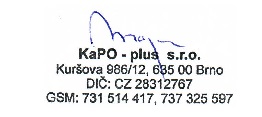 podpis a otisk úředního razítka kupujícíhopodpis a otisk razítka prodávajícího